LAB3 – RECTANGLE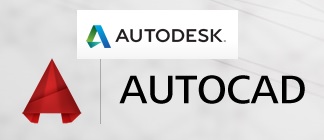 RECTANGLE (first point, second point)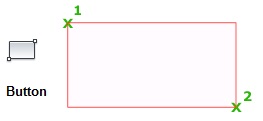 #1 Add two RECTANGLEs as shown using RECTANGLE, SNAP, and GRID to “LAB1.DWG”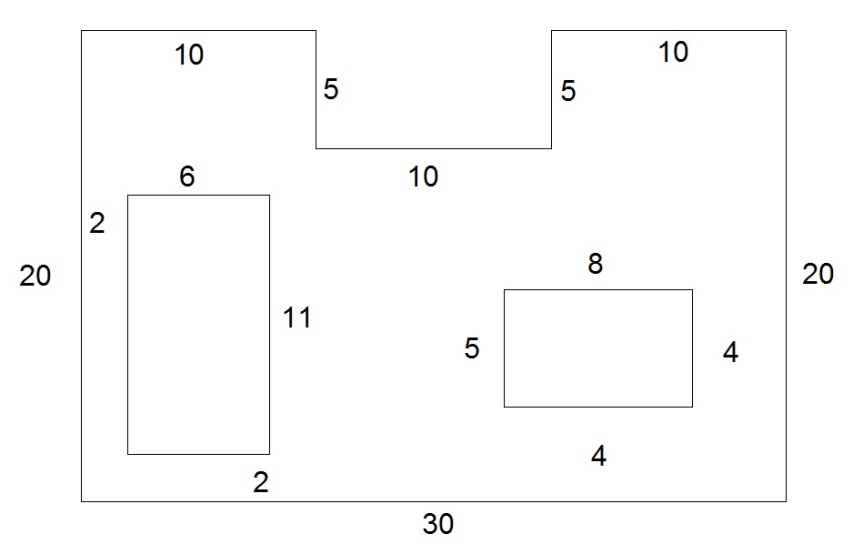 SAVE AS…”LAB3.DWG”